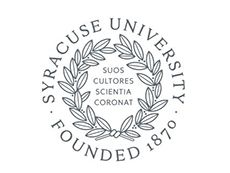 Monday, March 18, 2019


Dear Students, Faculty and Staff:

Friday morning, I watched in horror the reports of the terror that took 50 lives at two mosques in Christchurch, New Zealand. Once again, a house of worship—a place of refuge, faith and community—became the backdrop for senseless violence, fear and bloodshed. 

Our hearts ache for those grieving, for all impacted. Our Muslim community needs our support. There are opportunities for our campus to come together in solidarity, including a vigil on the steps of Hendricks Chapel on Tuesday, March 19, at 6 p.m. 

I want to remind our students, faculty and staff of resources and services available, including: 

• Students seeking counseling services can contact the Counseling Center 24 hours a day, seven days a week, at 315.443.4715. Additional services are provided by the Office of Student Assistance, Monday through Friday, by calling 315.443.4357.
• For faculty and staff, assistance is available through Carebridge, the University’s Faculty and Staff Assistance Program. Trained clinicians are available by phone 24 hours a day, seven days a week, and can be reached at 800.437.0911. 
• For additional support and services, the campus community can contact Hendricks Chapel at 315.443.2901.

The Syracuse University community must continue to stand united in rejection of hate and violence as we work together to ensure an inclusive culture that values every individual. Our differences remain our unifying strength. 

Sincerely,


Chancellor Kent Syverud
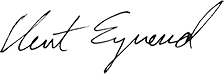 